Занятие 15Разминка – каждое упражнение повторить 10 раз.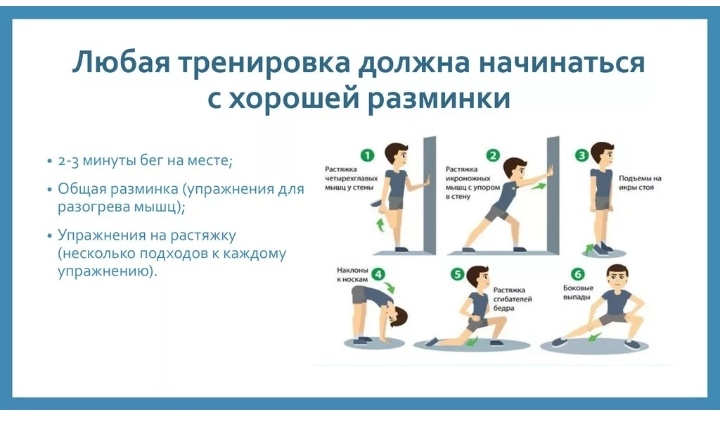 Все упражнения повторить по 20 раз 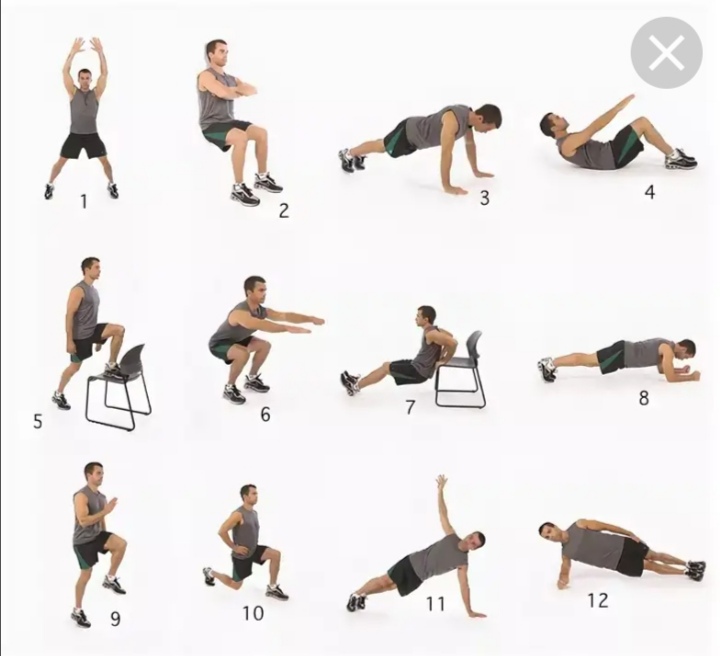 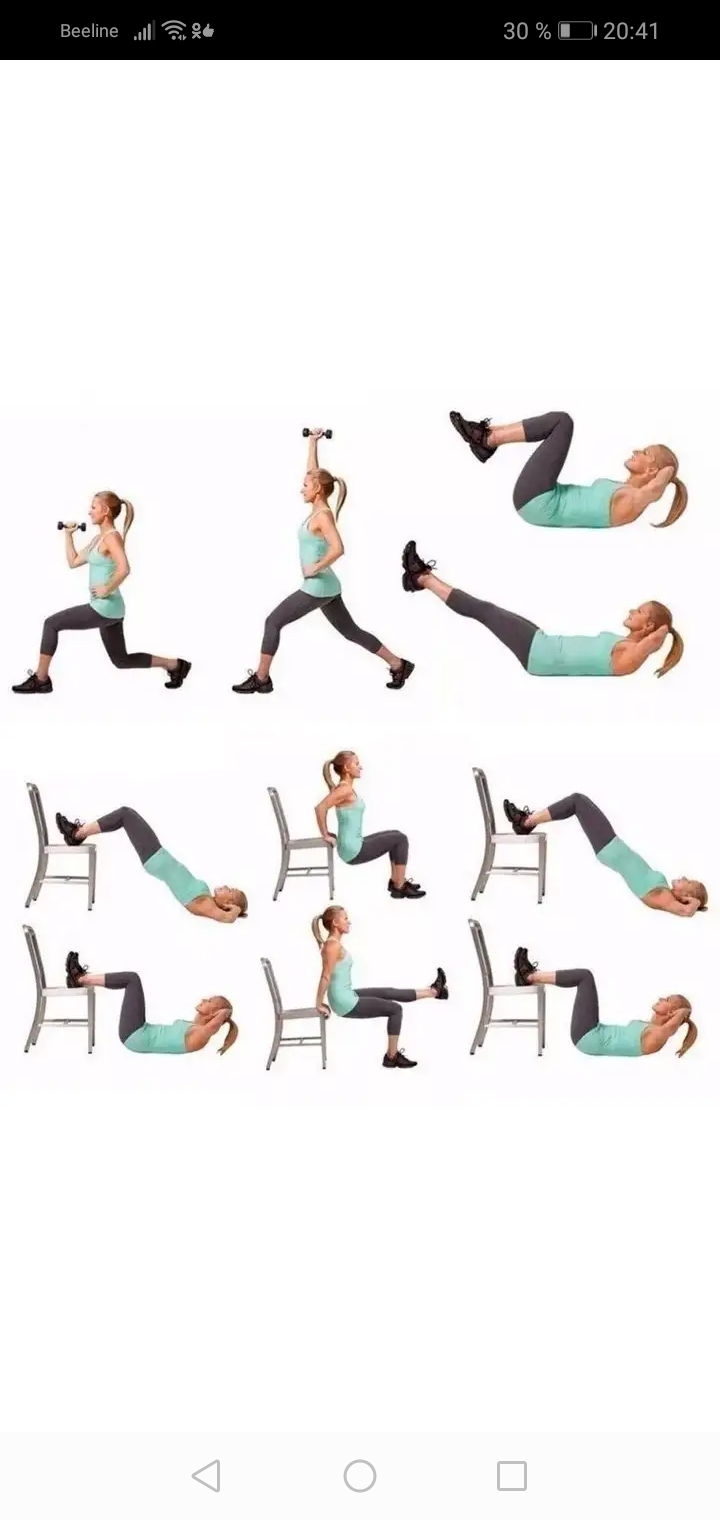 